Cave 1NZOIA Summary Sheet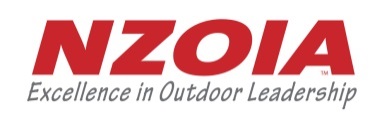 Name: Name: Name: The purpose of this form is to summarise your logbook so we can clearly see the prerequisite days required for this qualification. These are an absolute minimum expectation for those planning to sit this assessment. Please summarise all your logged experience. A cave day is considered to be at least 4 hours underground.The purpose of this form is to summarise your logbook so we can clearly see the prerequisite days required for this qualification. These are an absolute minimum expectation for those planning to sit this assessment. Please summarise all your logged experience. A cave day is considered to be at least 4 hours underground.The purpose of this form is to summarise your logbook so we can clearly see the prerequisite days required for this qualification. These are an absolute minimum expectation for those planning to sit this assessment. Please summarise all your logged experience. A cave day is considered to be at least 4 hours underground.Summary of personal and instructional/guiding experienceSummary of personal and instructional/guiding experienceTotalTotal number of days (at least 40)Total number of days (at least 40)Details of personal experienceDetails of personal experienceTotalTotal number of personal caving days (at least 20, in at least 5 different caves, formal training days not included)Total number of personal caving days (at least 20, in at least 5 different caves, formal training days not included)List routes, caves and locations:List routes, caves and locations:List routes, caves and locations:Details of instructional/guiding experienceDetails of instructional/guiding experienceTotalNumber of days as an assistant instructor/guide, co-instructor/guide, or instructor/guide (at least 10)Number of days as an assistant instructor/guide, co-instructor/guide, or instructor/guide (at least 10)Of these days, how many have been instructional sessions (at least 5)Of these days, how many have been instructional sessions (at least 5)List routes, caves locations:List routes, caves locations:List routes, caves locations:Formal TrainingFormal TrainingTotalNumber of days of formal instruction you have received as part of a programme, training course etc.Number of days of formal instruction you have received as part of a programme, training course etc.Have you attended a pre-assessment training programme administered by a NZOIA Cave qualification holder?Have you attended a pre-assessment training programme administered by a NZOIA Cave qualification holder?If yes, when & where:If yes, when & where:If yes, when & where: